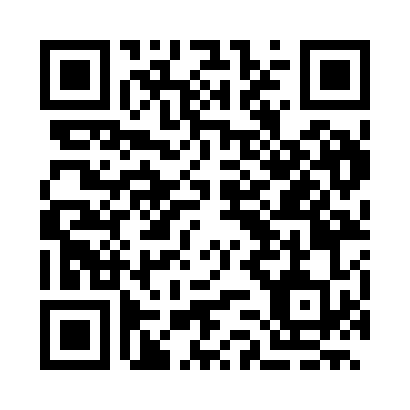 Prayer times for Zvezda, BulgariaMon 1 Jul 2024 - Wed 31 Jul 2024High Latitude Method: Angle Based RulePrayer Calculation Method: Muslim World LeagueAsar Calculation Method: HanafiPrayer times provided by https://www.salahtimes.comDateDayFajrSunriseDhuhrAsrMaghribIsha1Mon3:215:391:196:388:5911:062Tue3:215:391:196:388:5911:063Wed3:225:401:196:388:5911:054Thu3:245:411:206:388:5811:055Fri3:255:411:206:378:5811:046Sat3:265:421:206:378:5811:037Sun3:275:431:206:378:5711:028Mon3:285:431:206:378:5711:019Tue3:305:441:206:378:5611:0010Wed3:315:451:216:378:5610:5911Thu3:325:461:216:378:5510:5812Fri3:345:461:216:368:5510:5713Sat3:355:471:216:368:5410:5614Sun3:375:481:216:368:5410:5515Mon3:385:491:216:358:5310:5416Tue3:405:501:216:358:5210:5217Wed3:415:511:216:358:5110:5118Thu3:435:521:216:348:5110:5019Fri3:455:531:216:348:5010:4820Sat3:465:531:216:348:4910:4721Sun3:485:541:226:338:4810:4522Mon3:505:551:226:338:4710:4423Tue3:515:561:226:328:4610:4224Wed3:535:571:226:328:4510:4025Thu3:555:581:226:318:4410:3926Fri3:565:591:226:308:4310:3727Sat3:586:001:226:308:4210:3628Sun4:006:011:226:298:4110:3429Mon4:026:021:226:298:4010:3230Tue4:036:031:226:288:3910:3031Wed4:056:041:216:278:3810:29